Конспект интеллектуальной игры по экологическому воспитанию в подготовительной группе «Умный взгляд на мусор»Цель: формировать у детей и взрослых основы экологического сознания и культуры природопользования. Развивать потребность в приобретении новых знаний. Создать условия для совместной деятельности детей, родителей, воспитателя. Задачи: 1. Формировать эмоционально-положительное отношение к окружающему миру, понимать зависимость его состояния от действий человека. 2. Развивать связную речь детей. 3. Учить детей рассуждать, делать предположения, слушать высказывания других. 4. Формировать практические навыки, стремление к экспериментированию. 5. Активизировать словарный запас детей. 6. Строить общение по схеме: ребенок – родитель – воспитатель. 7. Воспитывать бережное отношение к природе. Предварительная работа: консультация для родителей «PRO – отходы, современная проблема».Оборудование: гонг, панно с крутящейся стрелкой, конверты с вопросами, экран-проектор, стол для участников, пронумерованные маячки, корзины для сортировки мусора с опознавательными знаками подстилка для бытовых отходов, чёрный ящик, предметы из бумаги, стекла и пластика.ВступлениеВедущий:Добрый вечер говорю всем, кто присутствует сейчас в этом зале. Мне очень приятно видеть всех вас вновь на нашей интеллектуальной игре по экологическому воспитанию. Тема, которой «Умный взгляд на мусор». Да, да, именно так звучит тема сегодняшней нашей игры, потому что именно в ходе игры мы будем формировать и у детей и взрослых основы экологического сознания и культуры природопользования. 	Итак, родители здесь, так встречайте же наших детей.Звучит музыка «Черный ящик»Дети под музыку входят в зал и рассаживаются.Ведущий: Недавно отшумели Новогодние праздники, прошли новогодние утренники. Мы с радостью вспоминаем о них сейчас. И об этих замечательных днях нам лишь напоминают ваши совместные работы с родителями, т. е ваши рисунки и, конечно, же нарядные елочки, которые скоро простятся с нами до следующего Новогоднего праздника. Большое спасибо вам и вашим родителям за выполненную работу.	Но как же складывается судьба елочки после Новогодних праздников? Попробуем в этом разобраться.Заслушать мнение детей.БеседаВ Европе елки приносят в спец. Центры, а оттуда отправляются на переработку.	В некоторых Скандинавских странах хвойные красавицы отвозят на мебельные фабрики. В других странах сжигают в котельных, чтобы отапливать жилые дома. В США из ствола елки делают бумагу, а из хвои производят лекарства против гриппа.	В России утилизация елок развита не слишком хорошо. Как правило жизнь елки заканчивается на свалке и это неправильно. Если хоть на минуту представить, что в масштабах всей страны, елки выброшены на свалку, то можно догадаться, что  ущерб нашей планете будет нанесен колосальный.	Что же можно сделать, чтобы не засорять нашу планету:Построить перерабатывающие заводы.Позвонить в компанию по утилизации елок. Отвезти елку в зоопарк, при условии, если елка не обработана химикатами. Некоторые животные любят лакомиться хвоей.Отвезти на дачу. Еловые ветки использовать для растопки камина, изготовления разных поделок, а из еловых веток можно сделать настой против простуды и даже отвар для ароматической ванны.ВедущийНо не только вырубая елки и выбрасывая их на свалку мы наносим ущерб всей живой природе. Человек вредит природе ежедневно, засоряя леса, водоемы, города. Если вы в этом сомневаетесь, то сейчас убедитесь сами, посмотрев экологическую сказку «Добрый доктор Айболит».Экологическая сказка «Добрый доктор Айболит» - Чему же учит нас эта сказка? (Беречь природу)Ребята, я знаю, что в нашей группе есть ребята, которых по праву можно назвать защитниками природы. Я попрошу их выйти и занять места за этим столом.	А среди родителей, я точно знаю есть знатоки природы. Я прошу их тоже выйти и занять места вместе с ребятами. Итак, у нас получилось 2 команды, которые посоревнуются между собой. ВедущийОценивать наш конкурс будет компетентное жюри. Разрешите его представить:Виряскина О.А. руководитель д/оНаши родители:Семикова Ж.В., Равина ЕНезависимые эксперты: воспитатели группУважаемые члены жюри, если команда правильно отвечает на предложенный вопрос в конверте, ей  присуждается очко. Ну а если команда не сможет ответить на вопрос, очко оставляет за собой команда соперников.	Итак, пусть фанфары оповестят о начале нашей игры.Звучат фанфары (маленький фрагмент) Разминка для командНачинаем традиционно с разминки в форме игры.Для того, чтобы дать ответ на вопрос - достаточно сказать слово «правда» или «нет». Ответы должны быть прокомментированы.Баллы за разминку начисляются за правильность и обоснованность ответа. В ходе разминки расширяем наш кругозор и развиваем речь. ВопросыД: Учёными выведен новый вид насекомых, перерабатывающих пластмассу в почву. (Нет) Возможно, за этим будет наше будущее. Р: В Италии предлагают в качестве свалки использовать кратер вулкана Везувий.Действующий вулкан в Италии. (Да. Правда. Но к счастью этот проект отклонили) Д: Правда ли, что в Японии строят дома из искусственных островов  мусора, а школьную форму делают из промышленных отходов?  (Правда) В последнем вы можете убедиться сами. Сейчас вы увидите, какую одежду из бросового материала смастерили ваши родители.Показ моделей костюмов, изготовленных из бросового материала: Кира, Вова, Катя, ДуняКонечно носить эту одежду не получится, но превратить «Отходы в доходы» можно.Р: Правда, что Олимпийские медали в Ванкувере (штат Вашингтон – Америка) были сделаны из твердых промышленных отходов. (Правда) Д. Р: Для разложения пластиковой бутылки потребуется 2 тысячи лет? (Нет. Более 100 лет).ВедущийПока жюри подводит итоги разминки. Для всех вас замечательный танец Барбарики «Что такое доброта» в исполнении Ани Романовой. Надеюсь, что этот танецПовысит ваше настроение  и дух соперничества у участников команд.Танец – Аня РомановаСлово жюриВедущийА сейчас блиц турнир для капитанов. Капитаны команд выходите на блиц-турнир.Вам необходимо выбрать из перечня ответов,  правильный ответ на вопрос:Р:1) Что значит «Гарбология»? o Наука о растенияхo Наука о червяхo МусороведениеД:2) Что такое рисайклинг? o Первичная сортировка мусораo Хранение не перерабатываемых отходовo Переработка утиля для нового его использованияР:3) Что можно сделать с пластиковыми отходами? o Сжечьo Закопать o Сдать на переработкуД:4) Первый этап переработки бытовых отходов включаетo Сортировкаo Очистку o Размельчениеo ПрессованиеВедущийПока члены жюри подводят итоги, для всех вас вновь музыкальная пауза.Очень часто мы спешим выбросить бросовый материал в мусорный контейнер. Мы подумали, подумали и решили, а, что, если кое-что из бросового материала мы переделаем и создадим  нужные предметы, например – шумовые, музыкальные инструменты из бросового материала. А, что из этого получилось судить вам.Итак, шумовой оркестр 1 группы, в который вошли шумовые инструменты и инструменты шумовые из бросового материала исполнятР.н.п. «Ах, вы сени мои сени»Слово жюри (итоги конкурса капитанов)ВедущийА сейчас, блиц-игра для обеих  команд:Итак, вращаем круг со стрелкой. Остановившаяся стрелка указывает на конверт с вопросом. В случае, если стрелка указала на место с уже использованным вопросом, участвует следующий конверт с вопросом, расположенный по часовой стрелке. Музыкальная заставка «Гонг»Конверт №1Что из отходов при сгорании выделяет при сгорании отравляющие вещества: стекло, пластмасса, бумага? (Пластмасса) Музыкальная заставка «Гонг»Конверт №2Что разлагается раньше стекло или пластик?Пластик разлагается более 100 лет. Стекло разлагается более 1000 лет.Музыкальная заставка «Гонг»Конверт №3 Назовите птиц – чистильщиков? (Волоклюи, африканские цапли, скворцы.)Музыкальная заставка «Гонг»Конверт №4 Чем в старину занимались ветошники? Торговали старыми платьями и тряпьем.Музыкальная заставка «Гонг»Конверт №5Что составляет большую часть мусора, загрязняющего Землю? (Пластмасса) Музыкальная заставка «Гонг»Конверт №6Что разлагается самым первым? (Бумага)Музыкальная заставка «Гонг»Конверт №7Назовите этапы переработки бытовых отходов?Сортировка, очистка, размельчение, прессованиеМузыкальная заставка «Гонг»Конверт №8  Черный ящик (Стекло)Звучит музыка «Черный ящик»ребёнок, не участвующий в команде, загадывает. Его делают из песка. Брошенное в лесу, оно может стать причиной пожара. Оно бывает прозрачным, а может быть и цветным. Когда оно падает, то разбивается. Если его нагреть, оно становится тягучим, как тесто. Музыкальная заставка «Гонг»Конверт №9 (Бумага)Музыкальная заставка «Черный ящик»Её изобрели китайцы. Она легко горит. У нас её делают из дерева. Мы из неё делаем много поделок. Из неё получается много мусора. На ней обычно рисуют или пишут.Музыкальная заставка «Гонг»Конверт №10 Черный ящик (Пластмасса)Музыкальная заставка «Черный ящик»Она бывает разноцветной, и её очень трудно сломать. У нас в группе есть очень много игрушек, сделанных из неё. Если её поджечь, появляется много чёрного дыма. Её нельзя выбрасывать, потому что в природе она сама не разлагается. ВедущийПока жюри подводит итоги для вас ребята и наших родителей  физкультминуткаЗвучит музыка «Разноцветные стекляшки»Слово жюри (итоги блиц-игры обеих команд, итоги викторины)Ведущий	Ребята, вот и подошла к концу наша игра. Сегодня играли достойные команды. Но победил сильнейший. Победителем экологической игры стала команда «Защитники экологии».Вопрос к команде победительнице:- Как же вы будете защищать экологию? Дети: А, мы споем для вас частушки, а в них и расскажем, как будем защищать экологию.ВедущийМы с удовольствием послушаем ваши частушки, и на этой оптимистической нотке поздравим наших победителей, и завершим нашу игру.ЧастушкиСтавьте ушки на макушке. Пропоём мы вам частушки Очень замечательно. Мы споем старательно.Мусор стал для всех проблемой, Только мы мечтой живём, Что любимую планетуМы в порядок приведём.Кока-кола, фанта, спрайт –Вкус у них фантастика! Но, попробуй-ка потомИзбавиться от пластика. Банкам, склянкам и бумагеПрименение найдем –По мешкам рассортируем, Все в порядок приведём.По лесочку мы пойдём. Мусор вместе уберём. Пусть щебечут соловьиОт зари и до зари. Призываем взрослых тожеС нами мусор убирать. И земли родной богатствоСохранять и умножать! Мы пропели Вам частушкиХорошо ли, плохо ли, А теперь мы Вас попросим, Чтоб вы нам похлопали. В заключении подводятся итоги, награждаются победители. Ведущий:Итак, дорогие ребята и взрослые, сегодня в сложной борьбе команда детского сада одержала победу. Но, мы уверены, что команда соперников не только не расстроилась, но и обрадовалась, что вы так много знаете.Большое спасибо всем за участие! До новых встреч!Команда 1 группы отправляется в группу, где их ждет сладкий приз.Звучит музыка «Разноцветные стекляшки»Дети уходят под музыку.ФОТО с викторины «Отходы в доходы»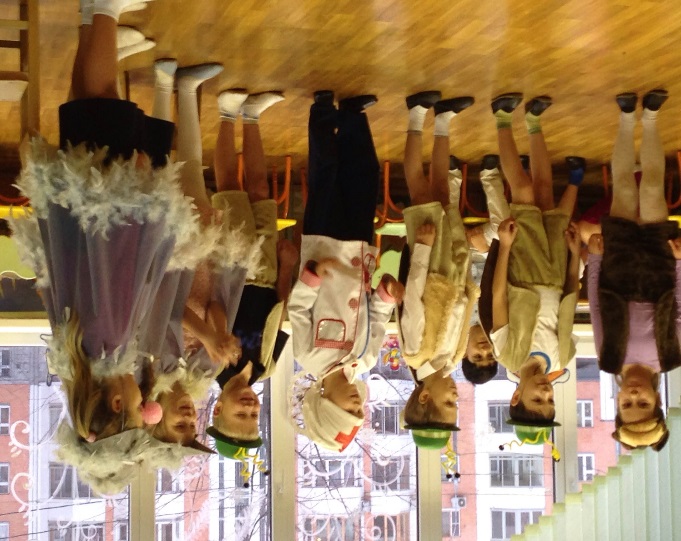 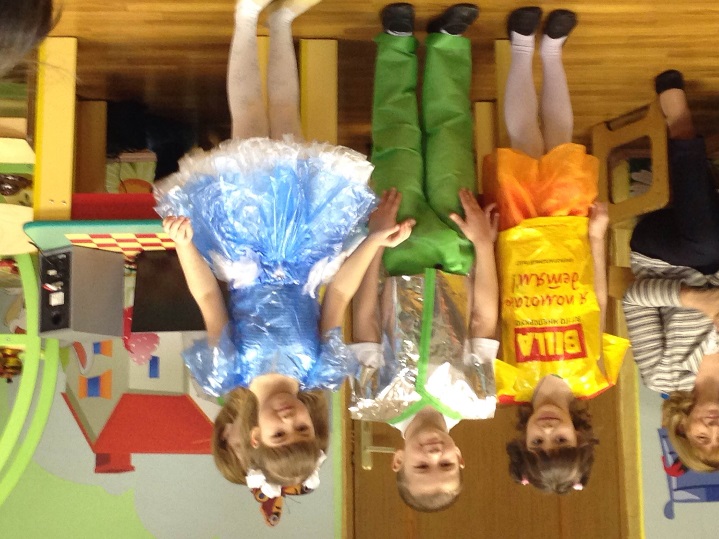 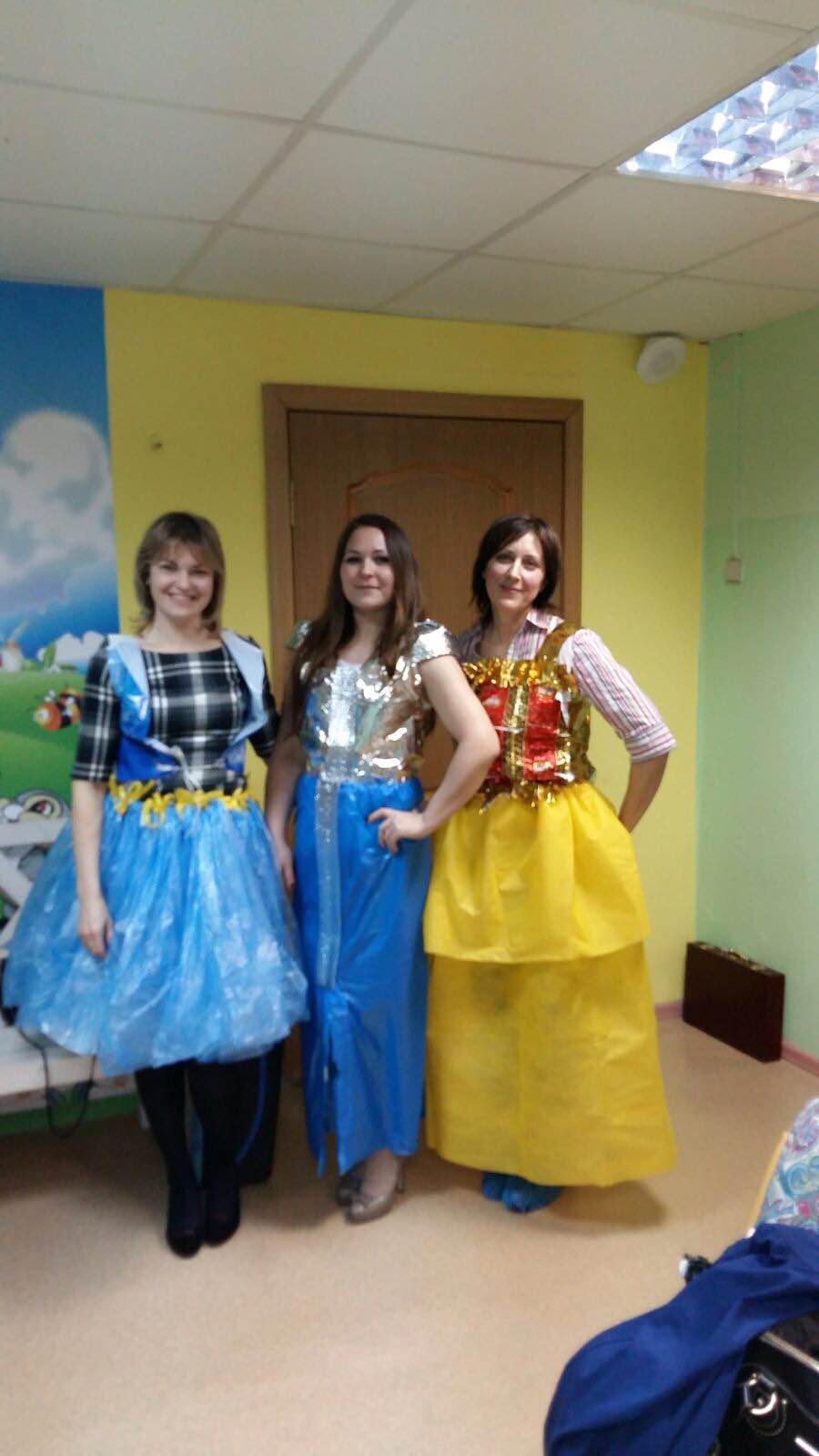 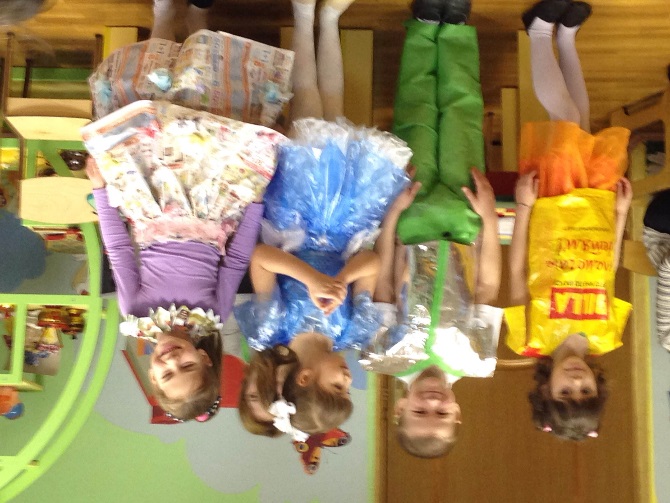 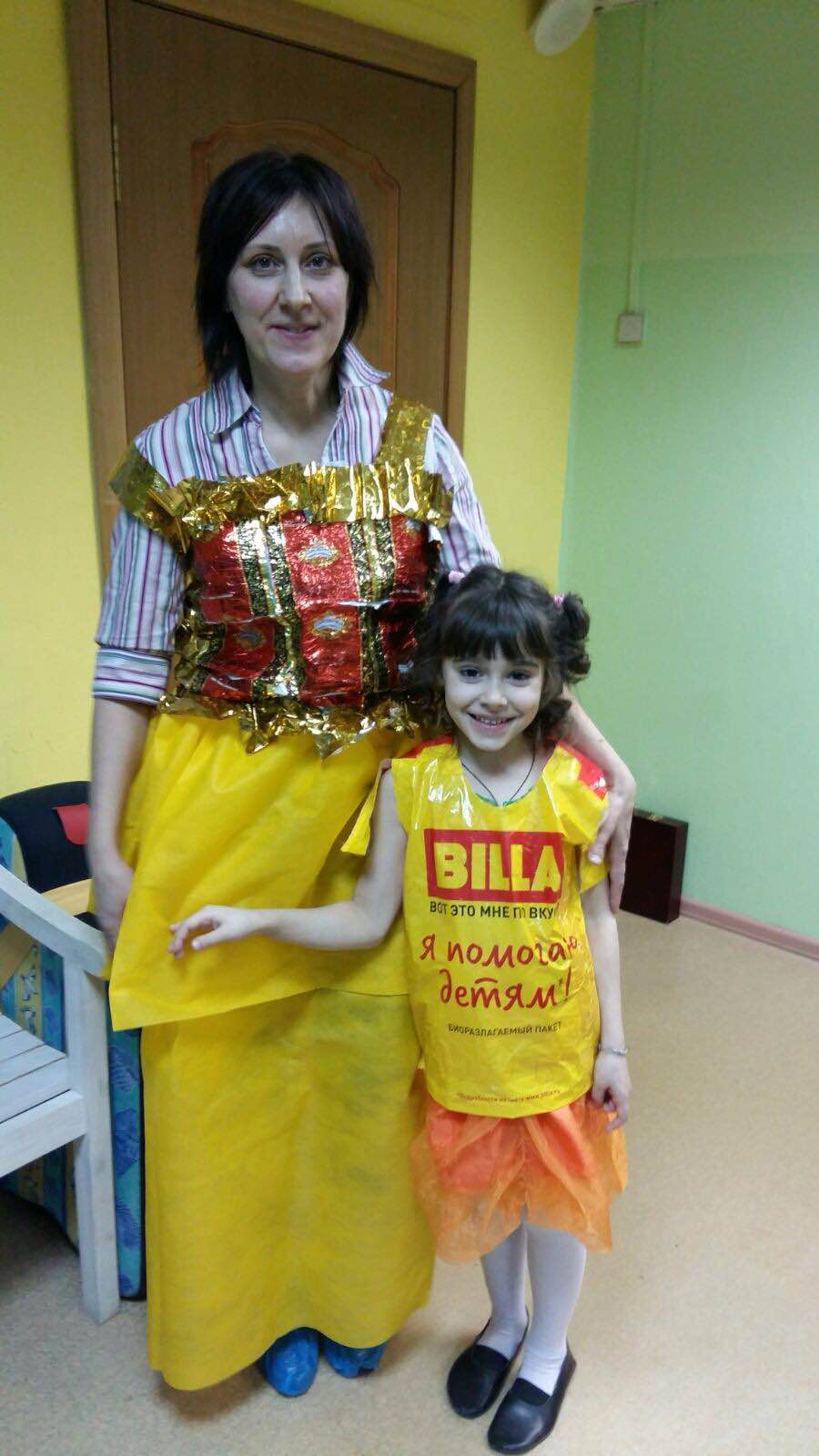 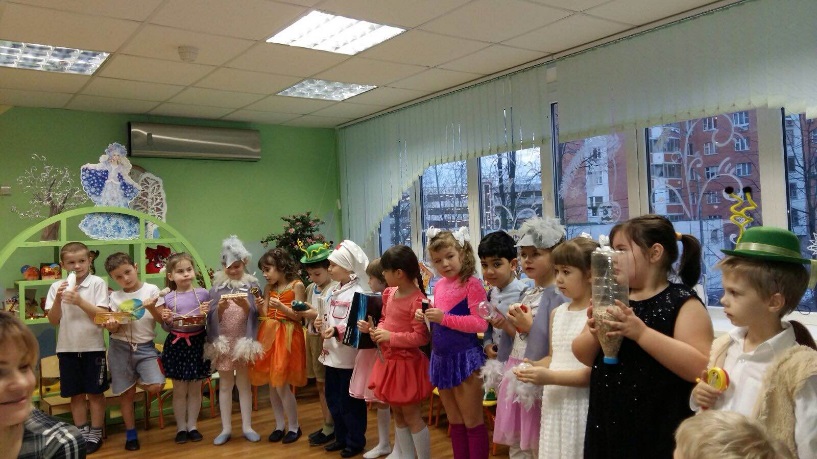 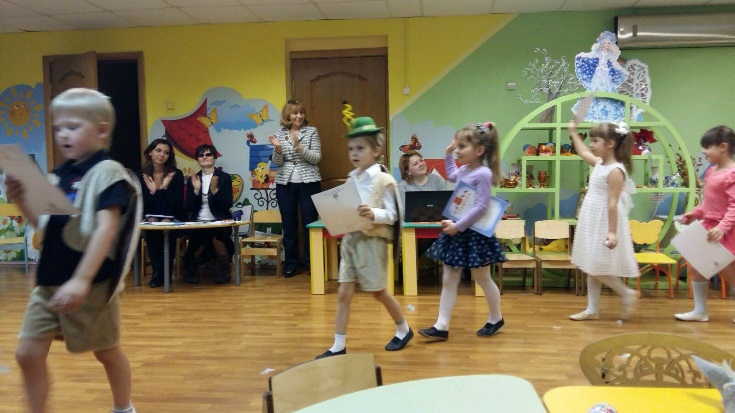 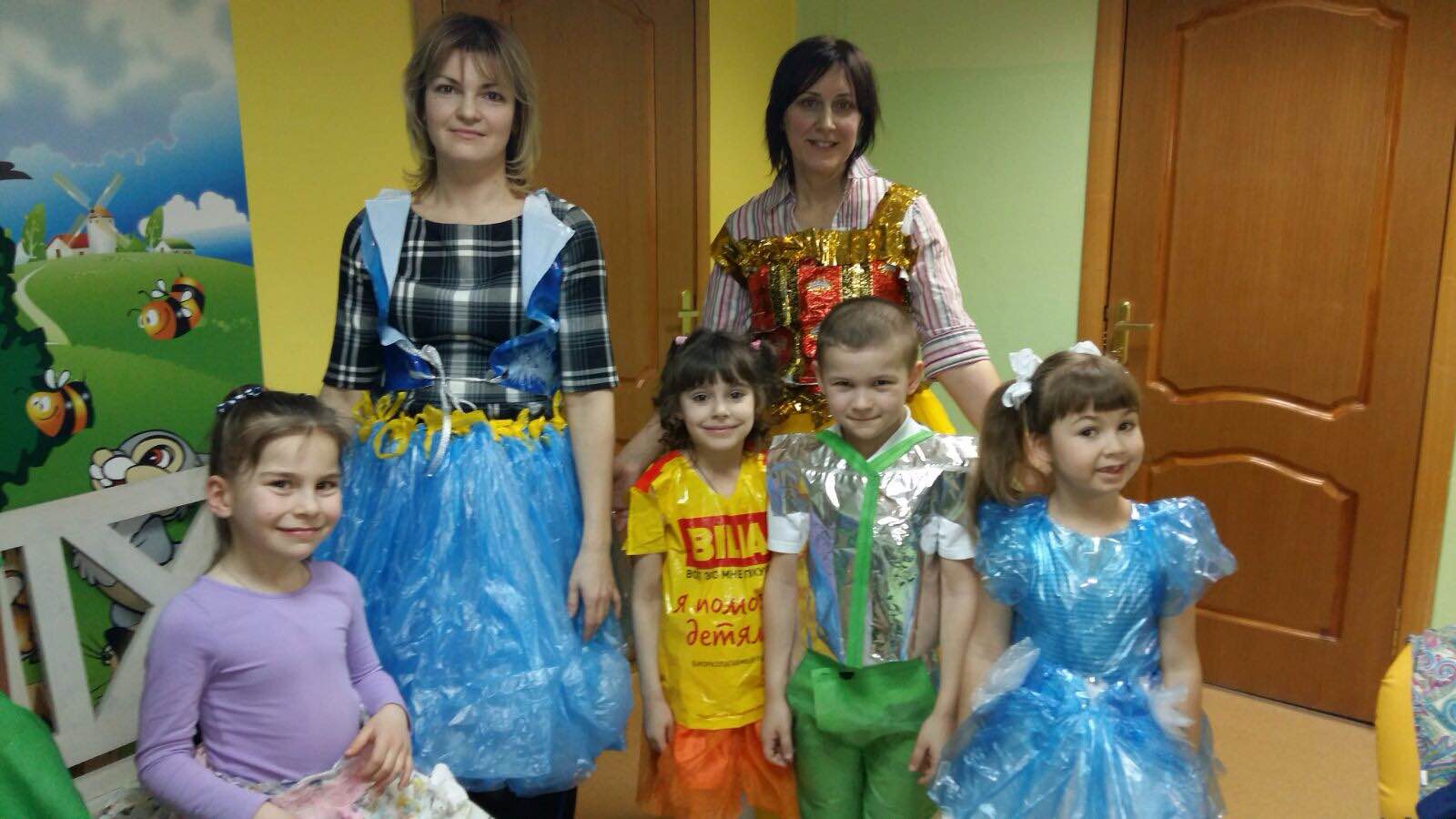 